档 案 交 接 文 据调档函实例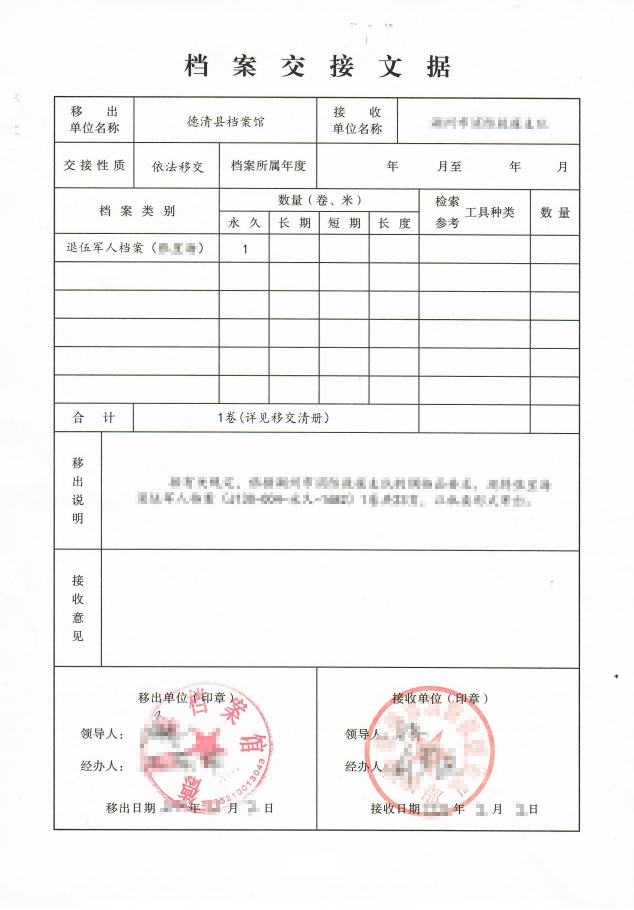 移　　出单位名称移　　出单位名称接　　收单位名称接　　收单位名称交接性质交接性质档案所属年度档案所属年度年      月至         年      月 年      月至         年      月 年      月至         年      月 年      月至         年      月 年      月至         年      月 年      月至         年      月 档 案 类 别档 案 类 别档 案 类 别数量（卷、米）数量（卷、米）数量（卷、米）数量（卷、米）数量（卷、米）检索工具种类数量档 案 类 别档 案 类 别档 案 类 别永久长期短期长度长度参考工具种类数量合计合计移出说明接收意见移出单位（印章）领导人：经办人：移出日期       年   月   日移出单位（印章）领导人：经办人：移出日期       年   月   日移出单位（印章）领导人：经办人：移出日期       年   月   日移出单位（印章）领导人：经办人：移出日期       年   月   日移出单位（印章）领导人：经办人：移出日期       年   月   日接收单位（印章）领导人：经办人：移出日期       年   月   日接收单位（印章）领导人：经办人：移出日期       年   月   日接收单位（印章）领导人：经办人：移出日期       年   月   日接收单位（印章）领导人：经办人：移出日期       年   月   日接收单位（印章）领导人：经办人：移出日期       年   月   日接收单位（印章）领导人：经办人：移出日期       年   月   日